JAY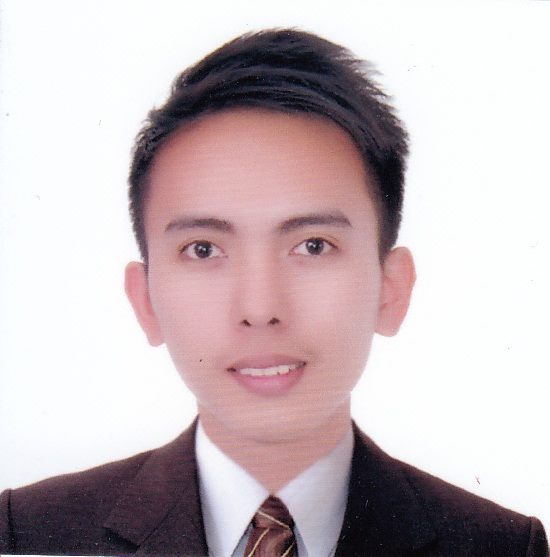 Gender		MaleDate of Birth		February 04, 1994Place of Birth		PhilippinesLanguage		English, Filipino Email Address	jay.355823@2freemail.com Objective:To engage myself in a reputable company in the position wherein I can utilize my education, enhance my current knowledge and skills and to have further personal and professional development.Work Experience:PHARMACY ASSISTANT/CASHIER		Dagupan City, PhilippinesST.JOSEPHDRUG					June 2016-February 2017	Assist customer needs and queries about medicine.	Dispense medicine with approval of pharmacist	Received payments by cash, credit cards, vouchers or automatic debits.	Issue receipts, refunds, credits or change due to customers.	Process merchandise returns and exchanges.	Compile and maintain non-monetary reports and records.	Check respective gondola for out of stocks or critical on inventory and updating price changes.INVENTORY CLERK				Gen.Trias Cavite, PhilippinesPOLYTEX LAIWELL INC.				January 2016-May 2016	Responsible for managing incoming and outgoing supplies and products within a business.	Responsible for receiving shipments on a loading dock.	Responsible for maintaining inventory in a number of stores.ENCODER.						Bugallon, Pangasinan, PhilippinesDSWD BUGALLON					July 2015-January 2016	Solves information that is difficult to read using cryptographic tools.	Enters information from documents such as personal information, account numbers, lists and medical records into computers to be stored and transmitted to the appropriate area.	Enter information using templates or other computer programs.High Lights of Abilities:	Highly organized and detailed oriented	Reliable and adaptive, learns new process quickly	Support team workers, committed and responsible.Educational Background:Tertiary				Bachelor of Science in Business Management2011-2015				PANGASINAN STATE UNIVERSITY  					Lingayen, Pangasinan, PhilippinesSecondary				DIROMNHS2006-2010                       		Bugallon, Pangasinan, PhilippinesPrimary				BUGALLON CENTRAL SCHOOL2002-2006				Bugallon, Pangasinan, PhilippinesSeminars Attended:Young PinoyTreprenuer Forum: One Day MBAAIM Conference Center, Baguio City, PhilippinesFebruary 07, 2014The 3rd Go Negosyo Filipino Technopreneurship SummitSMX Convention Center, Pasay City, PhilippinesFebruary 19, 2014AME Regional Marketing Management EducationSison Auditorium, Lingayen, Pangasinan, PhilippinesJuly 16, 2014Summary of Qualification:•	Excellent communication skills in English (Oral & Written).•	Good interpersonal skills.•	Can withstand pressures at work, multitask, proactive and use initiative.•	Can work on shifting basis     I do hereby certify that the above information is true and correct to the best of my ability and knowledge.____________________									JAY-											Applicant